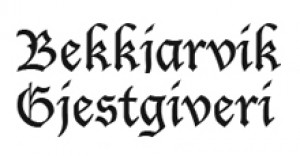 Catering kjøtt & middagsretterMiddager:Heimelaga «Biff Stroganoff» 					Kr 250,- per personIndrefilet av Okse 						Kr 350,- per personVillsau 								Kr 300,- per personOksesteik 							Kr 285,- per personSvinesteik 							Kr 260,- per personLammesteik 							Kr 285,- per personKalvesteik 							Kr 300,- per personLapskaus 							Kr 100,- per literBetasuppe 							Kr 100,- per literBlandet salat og brød 						Kr 45,- per personBacalao 							Kr 230,-Fiskesuppe som hovedrett 					Kr 165,- per personRømmegraut 							Kr 95,- per personRisengrynsgraut 						Kr 75,- per personForrett suppe:Blomkål / Asparges / Tomat / Soppsuppe 			Kr 110,- per personFiskesuppe 							Kr 135,- per personDesserter:Karamellpudding / Riskrem / Fromasjer 			Kr 95,- per personAlle hovedretter, kjøtt, serveres med tilbehør som poteter/grønnsaker og saus. Vi lager all mat fra bunnen av, og kan love den heimelaga smakenMinimum 5 personer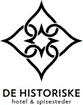 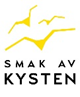 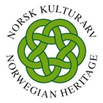 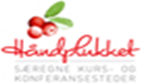 